Lidingöloppet 2013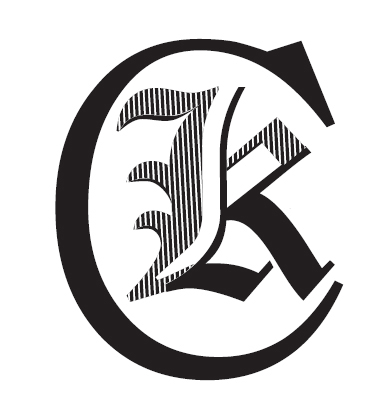 2013-09-28Resultat Karlskoga LCK:30 km2137	Mikael Strussenfelt -62	2:29.218146	Staffan Löthgren -44	3:06.08 ** Löpare som är medlem i klubben men klubbtillhörigheten år inte angiven i resultatlistan.